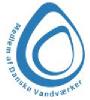 Tjekliste ved vandindvindingstilladelseBoringerKryds afKryds afKryds afKryds afVedlægges ansøgningPlacering (på kort)GodDårligJaForerørstætningJaNejPrøvehaneJaNejTæt tørbrønd (underjordisk)JaNejRåvandsstationJaNejPejlerørJaNejBoringen aflåstJaNejBoringen indhegnetJaNejDGU-nummerJaNejJaBorejournalJaNejJaVandværketKryds afKryds afKryds afKryds afVedlægges ansøgningBygningGodDårligEr vandværket tørtJaNejEr vandværket renholdtJaNejInstallationerNyeNedslidteIndbrudsalarmJaNejLedningsnetKryds afKryds afKryds afKryds afVedlægges ansøgningHar vandværket kort over ledningsnetJaNejJaEr der fastlagt et forsyningsområdeJaNejEr der planer om udvidelse af forsyningsområdetJaNejEr ledningsnettet sektioneretJaNejEr ledningstrykket i ordenJaNejEr ledningsnettet tæt (lille natforbrug)JaNejKan der etableres nødforbindelse til andet vandværkJaNejVandanalyserKryds afKryds afKryds afKryds afVedlægges ansøgningRegelmæssige råvandsanalyserJaNejJaRegelmæssige rentvandsanalyserJaNejJaAnalyser tilgængelige for forbrugerneJaNejEr krav til vandkvalitet overholdtJaNejAdministrationKryds afKryds afKryds afKryds afVedlægges ansøgningHar vandværket indvindingstilladelseJaNejJaEr krav i tidligere tilladelse opfyldtJaNejEr tinglysninger i ordenJaNejJaHar vandværket et regulativJaNejJaHar vandværket et takstbladJaNejJaHar vandværket en beredskabsplanJaNejJaHar vandværket en hygiejneinstruksJaNej